ПАМЯТКАПравила безопасности школьников в Интернете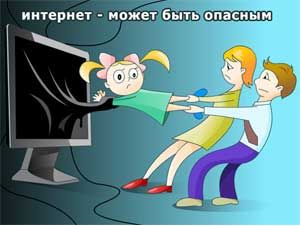 Правила безопасности школьников в Интернете1.Нормы поведения и нравственные принципы одинаковы как в виртуальном, так и в реальном мире. 2.Незаконное копирование продуктов труда других людей (музыки, игр, программ и т.д.) считается плагиатом (умышленное присвоение авторства чужого произведения). 3.Не верьте всему, что вы видите или читаете в Интернете. При наличии сомнений в правдивости какой-то информации следует обратиться за советом к взрослым. 4.Нельзя сообщать другим пользователям интернета свою личную информацию (адрес, номер телефона, номер школы, любимые места для игр и т.д.). 5.Если вы общаетесь в чатах, пользуетесь программами мгновенной передачи сообщений, играете в сетевые игры, занимаетесь в Интернете чем-то, что требует указания идентификационного имени пользователя, тогда выберите это имя вместе со взрослыми, чтобы убедиться, что оно не содержит никакой личной информации. 6.Интернет-друзья могут на самом деле быть не теми, за кого они себя выдают, поэтому вы не должны встречаться с интернет-друзьями лично. 7.Нельзя открывать файлы, присланные от неизвестных вам людей. Эти файлы могут содержать вирусы или фото/видео с нежелательным содержанием. 8.Научитесь доверять интуиции. Если что-нибудь в интернете будет вызывать у вас психологический дискомфорт, поделитесь своими впечатлениями с взрослыми. Основные правила для школьников средних классовВы должны это знать:1.При регистрации на сайтах старайтесь не указывать личную информацию, т.к. она может быть доступнанезнакомым людям. Также не рекомендуется размещать свою фотографию, давая тем самым представлениео том, как вы выглядите посторонним людям.2.Используйте веб-камеру только при общении с друзьями. Проследите, чтобы посторонние люди не имели возможности видеть вас во время разговора, т.к. он может быть записан.3.Нежелательные письма от незнакомых людей называются «спам». Если вы получили такое письмо, не отвечайте на него. В случае, если вы ответите на подобное письмо, отправитель будет знать, что вы пользуетесь своим электронным почтовым ящиком и будет продолжать посылать вам спам.4.Если вам пришло сообщение с незнакомого адреса, его лучше не открывать. Подобные письма могут содержать вирусы.5.Если вам приходят письма с неприятным и оскорбляющим вас содержанием, если кто-то ведет себя в вашем отношении неподобающим образом, сообщите об этом.6.Если вас кто-то расстроил или обидел, расскажите все взрослому.